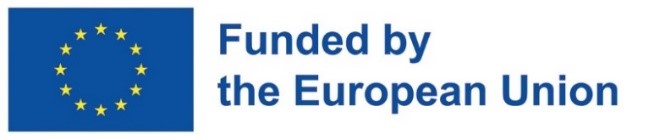 Predlog obrasca prijave za akcije na lokalnom nivouIme podnosioca: _____________________________Naziv Akcionog plana: ___________________________Januara 2023PRVI ODELJAK: PODACI O PODNOSIOCUDRUGI ODELJAK: PODACI O PREDLOGUTREĆI ODELJAK: AKCIONI KORACINavedite u tabeli u nastavku sve korake koje ćete preduzeti u okviru predložene akcije na lokalnom nivou.   Popunite relevantne informacije u nastavku Popunite relevantne informacije u nastavku Ime podnosioca (lokalne organizacije ili vođa grupe)Vrsta organizacijeRegistracioni broj (primenjivo samo za lokalne organizacije).Koliko je članova u vašem timuKontakt podaciKontakt podaciOdgovorna osoba (ime, prezime i pozicija)Broj telefonaEmailGrad i adresaOpis akcije na lokalnom nivouOpis akcije na lokalnom nivou1.1 Područje intervencije (treba da spada u tematsku oblast predstavljenu na pozivu za podnošenje prijava)1.2 Ukupan traženi iznos1,000 EUR (bez PDV-a)1.3 Akcioni plan i geografska pokrivenost1.4 Trajanje (predloženi akcioni plan treba da bude završen u roku od mesec dana)Navedite cilj kojim će se rešiti identifikovani problem u vašoj zajednici. a. Koje su posledice tih problema?b. Na koga utiču? Na koji način su pod uticajem?Navedite aktivnosti koje ćete preduzeti da biste postigli ciljRelevantnost Akcionog planaKako će vaša akcija na lokalnom nivou odgovoriti na specifične aspekte pola, invaliditeta, socijalne uključenosti, mladih ljudi i ljudskih prava, tj. (koje društvene grupe će se razmatrati u okviru vašeg akcionog plana, navedite svaku od njih?)  Koja je vaša glavna ciljna grupa? Navedite ih i dodajte konkretne brojeve koje želite postići.Koje su trenutne očekivane promene u zajednici nakon što sprovedete svoj akcioni plan?Navedite ključne zainteresovane strane, njihovu ulogu i njihov angažman u vašem akcionom planu. Ako je to predviđeno, jasno opišite njihov angažman.Rizici i pretpostavke: Ako je moguće, navedite glavne rizike koji se mogu pojaviti tokom sprovođenja vašeg akcionog plana i koje mere ćete preduzeti da biste ih prevazišli.Akcioni koraci (šta se treba uraditi?)Ko (ko će sprovesti akciju?)Do kada (do kog datuma će se akcija izvršiti?)RezultatKorak 1: Korak 2:Korak 3:Korak 4: 